ПРАВИЛА ВНУТРЕННЕГО РАСПОРЯДКА ДЛЯ РОДИТЕЛЕЙ.       Уважаемые родители!                  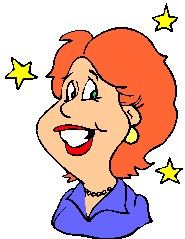  
• К педагогам группы независимо от их возраста необходимо обращаться на Вы, по имени и отчеству.
• Спорные и конфликтные ситуации нужно разрешать в отсутствие детей.
• Если Вы не смогли решить какой-либо вопрос с педагогами группы, обратитесь к администрации детского сада.
• Помните, что в детском саду Вы можете обратиться за консультацией и индивидуальной помощью по всем интересующим Вас вопросам относительно воспитания ребенка.
• Просим Вас проследить, чтобы в карманах ребенка не было острых, режущих и колющих предметов.
• Просим не давать ребенку в детский сад жевательную резинку.
• В группе детям не разрешается бить и обижать друг друга, брать без разрешения личные вещи, в том числе и принесенные из дома игрушки других детей, портить и ломать результаты труда других детей. Детям не разрешается «давать сдачи», так же, как и нападать друг на друга. Это требование продиктовано соображениями безопасности каждого ребенка.
• За игрушками, принесенными из дома, ребенок должен следить сам, воспитатели за эти игрушки не несет ответственности. 
ПРОСИМ Вас в семье поддерживать эти требования!